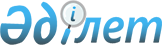 О внесении изменений в постановление акимата Жалагашского района от 31 января 2012 года N 26 "Об организации общественных работ на 2012 год"
					
			Утративший силу
			
			
		
					Постановление акимата Жалагашского района Кызылординской области от 17 сентября 2012 года N 326. Зарегистрировано Департаментом юстиции Кызылординской области 17 октября 2012 года за N 4325. Прекращено действие по истечении срока, на который постановление было принято, на основании письма аппарат акима Жалагашского района Кызылординской области от 17 января 2013 года N 1/4-9/123      Сноска. Прекращено действие по истечении срока, на который постановление было принято, на основании письма аппарат акима Жалагашского района Кызылординской области от 17.01.2013 N 1/4-9/123.      Примечание РЦПИ:

      В тексте сохранена авторская орфография и пунктуация.

      В соответствии с пунктом 2 статьи 31 Закона Республики Казахстан от 23 января 2001 года "О местном государственном управлении и самоуправлении в Республике Казахстан", подпунктом 5) статьи 7 Закона Республики Казахстан от 23 января 2001 года "О занятости населения" и постановлением Правительства Республики Казахстан от 19 июня 2001 года N 836 "О мерах по реализации Закона Республики Казахстан от 23 января 2001 года "О занятости населения" акимат Жалагашского района ПОСТАНОВЛЯЕТ:



      1. Внести в постановление акимата Жалагашского района "Об организации общественных работ на 2012 год" от 31 января 2012 года N 26 (зарегистрированный в Реестре государственной регистрации нормативных правовых актов N 10-6-205, опубликованный 25 февраля 2012 года в газете "Жалагаш жаршысы") следующие изменения:



      приложение 1 к указанному постановлению изложить в новой редакции:

      "1. Утвердить перечень организации, виды, объемы и конкретные условия общественных работ, размеры оплаты труда участников и источники их финансирования, спрос и предложения на общественные работы согласно приложению к настоящему постановлению.";



      пукнт 2 указанного постановления исключить;



      приложения 1, 2 указанного постановления изложить в новой редакции согласно приложению к настоящему постановлению.



      2. Контроль за исполнением настоящего постановления возложить на заместителя акима Жалагашского района Дарибаева А.



      3. Настоящее постановление вступает в силу со дня государственной регистрации в органах юстиции и вводится в действие по истечении десяти календарных дней после дня его первого официального опубликования.      Аким Жалагашского района                  Сермагамбетов С.      "СОГЛАСОВАНО"

      Начальник государственного учреждения

      "Управление юстиции Жалагашского

      района" Департамента юстиции

      Кызылординской области Министерства

      юстиции Республики Казахстан

      _______________ К. Болембаев

      "12" сентября 2012 года      Исполняющий обязанности начальника

      государственного учреждения

      "Объединенный отдел по делам обороны

      Жалагашского района Кызылординской области"

      _______________ К. Бермаханов

      "12" сентября 2012 года      Начальник государственного учреждения

      "Жалагашское районное управление

      казначейства Департамента казначейства

      по Кызылординской области, Комитета

      казначейства Министерства финансов

      Республики Казахстан"

      ___________________ Т. Оспанов

      "13" сентября 2012 года      Директор Кызылординского областного

      филиала Республиканского Государственного

      казенного предприятия "Государственный

      центр по выплате пенсий" Министерства

      труда и социальной защиты населения

      Республики Казахстан

      __________________С. Мырзабеков

      "12" сентября 2012 года      Директор государственного учреждения

      "Жалагашский районный архив"

      __________________ Ж. Ибраев

      "12" сентября 2012 года      Государственное учреждение "Канцелярия

      Кызылординского областного суда Департамента

      по обеспечению деятельности судов при Верховном

      суде Республики Казахстан (аппарат Верховного

      суда Республики Казахстан"

      ________________ Е. Айтбай

      "12" сентября 2012 года      Директор филиала Республиканского

      государственного предприятия

      "Центр обслуживания населения по"

      Кызылординской области"

      _________________ А. Абибуллаева

      "13" сентября 2012 года      Исполняющий обязанности начальника

      государственного учреждения

      "Отдел внутренних дел Жалагашского

      района Департамента внутренних дел

      Кызылординской области"

      ________________ А. Ералиев

      "12" сентября 2012 года      Приложение к постановлению

      акимата Жалагашского района

      от "17" сентября 2012 года N 326        

Перечень организации, виды, объемы и конкретные условия общественных работ, размеры оплаты труда участников и источники их финансирования, спрос и предложения на общественные работы
					© 2012. РГП на ПХВ «Институт законодательства и правовой информации Республики Казахстан» Министерства юстиции Республики Казахстан
				N
Перечень организации
Виды общественных работ
Объемы и конкретные условия общественных работ
Размеры оплаты труда участников
Источники финансирования
Спрос на общественные работы
Предложения на общественные работы
1Государственное учреждение 

"Аппарат акима Жалагашского района"Обработка, размножение и рассылка документовНа условиях неполного рабочего дня и по гибкому графикуСогласно "Бюджетного кодекса" РК выплачивается минимальный размер заработной платыМестный бюджет662Государственное учреждение "Аппарат акима поселка Жалагаш"Обработка, размножение и рассылка документовНа условиях неполного рабочего дня и по гибкому графикуСогласно "Бюджетного кодекса" РК выплачивается минимальный размер заработной платыМестный бюджет2812813Государственное учреждение "Объединенный отдел по делам обороны Жалагашского района Кызылординской области"Обработка, размножение и рассылка документовНа условиях неполного рабочего дня и по гибкому графикуСогласно "Бюджетного кодекса" РК выплачивается минимальный размер заработной платыМестный бюджет884Государственное учреждение 

"Аппарат акима аульного округа Аккум"Обработка, размножение и рассылка документовНа условиях неполного рабочего дня и по гибкому графикуСогласно "Бюджетного кодекса" РК выплачивается минимальный размер заработной платыМестный бюджет24245Государственное учреждение 

"Аппарат акима аульного округа Енбек"Обработка, размножение и рассылка документовНа условиях неполного рабочего дня и по гибкому графикуСогласно "Бюджетного кодекса" РК выплачивается минимальный размер заработной платыМестный бюджет19196Государственное учреждение 

"Аппарат акима аульного округа Аламесек"Обработка, размножение и рассылка документовНа условиях неполного рабочего дня и по гибкому графикуСогласно "Бюджетного кодекса" РК выплачивается минимальный размер заработной платыМестный бюджет25257Государственное учреждение 

"Аппарат акима аульного округа Жанадария"Обработка, размножение и рассылка документовНа условиях неполного рабочего дня и по гибкому графикуСогласно "Бюджетного кодекса" РК выплачивается минимальный размер заработной платыМестный бюджет13138Государственное учреждение 

"Аппарат акима аульного округа Бухарбай батыр"Обработка, размножение и рассылка документовНа условиях неполного рабочего дня и по гибкому графикуСогласно "Бюджетного кодекса" РК выплачивается минимальный размер заработной платыМестный бюджет30309Государственное учреждение 

"Аппарат акима аульного округа Тан"Обработка, размножение и рассылка документовНа условиях неполного рабочего дня и по гибкому графикуСогласно "Бюджетного кодекса" РК выплачивается минимальный размер заработной платыМестный бюджет191910Государственное учреждение 

"Аппарат акима аульного округа Мадениет"Обработка, размножение и рассылка документовНа условиях неполного рабочего дня и по гибкому графикуСогласно "Бюджетного кодекса" РК выплачивается минимальный размер заработной платыМестный бюджет242411Государственное учреждение 

"Аппарат акима аульного округа Мырзабай ахун"Обработка, размножение и рассылка документовНа условиях неполного рабочего дня и по гибкому графикуСогласно "Бюджетного кодекса" РК выплачивается минимальный размер заработной платыМестный бюджет191912Государственное учреждение 

"Аппарат акима аульного округа Макпалколь"Обработка, размножение и рассылка документовНа условиях неполного рабочего дня и по гибкому графикуСогласно "Бюджетного кодекса" РК выплачивается минимальный размер заработной платыМестный бюджет272713Государственное учреждение 

"Аппарат акима аульного округа Жанаталап"Обработка, размножение и рассылка документовНа условиях неполного рабочего дня и по гибкому графикуСогласно "Бюджетного кодекса" РК выплачивается минимальный размер заработной платыМестный бюджет141414Государственное учреждение 

"Аппарат акима аульного округа Аккыр"Обработка, размножение и рассылка документовНа условиях неполного рабочего дня и по гибкому графикуСогласно "Бюджетного кодекса" РК выплачивается минимальный размер заработной платыМестный бюджет242415Государственное учреждение 

"Аппарат акима аульного округа имени М.Шаменова"Обработка, размножение и рассылка документовНа условиях неполного рабочего дня и по гибкому графикуСогласно "Бюджетного кодекса" РК выплачивается минимальный размер заработной платыМестный бюджет181816Государственное учреждение 

"Аппарат акима аульного округа Каракеткен"Обработка, размножение и рассылка документовНа условиях неполного рабочего дня и по гибкому графикуСогласно "Бюджетного кодекса" РК выплачивается минимальный размер заработной платыМестный бюджет191917Государственное учреждение 

"Аппарат акима аульного округа Аксу"Обработка, размножение и рассылка документовНа условиях неполного рабочего дня и по гибкому графикуСогласно "Бюджетного кодекса" РК выплачивается минимальный размер заработной платыМестный бюджет191918Государственное учреждение 

"Отдел занятости и социальных программ Жалагашского района"Обработка, размножение и рассылка документовНа условиях неполного рабочего дня и по гибкому графикуСогласно "Бюджетного кодекса" РК выплачивается минимальный размер заработной платыМестный бюджет8819Коммунальное государственное казенное предприятие "Культурно-оздоровительный комплекс Жалагашского района"Обработка, размножение и рассылка документовНа условиях неполного рабочего дня и по гибкому графикуСогласно "Бюджетного кодекса" РК выплачивается минимальный размер заработной платыМестный бюджет2220Коммунальное государственное казенное предприятие "Дома культуры и клубы Жалагашкого района "Обработка, размножение и рассылка документовНа условиях неполного рабочего дня и по гибкому графикуСогласно "Бюджетного кодекса" РК выплачивается минимальный размер заработной платыМестный бюджет5521Государственное учреждение "Жалагашская районная централизованная библиотечная система"Обработка, размножение и рассылка документовНа условиях неполного рабочего дня и по гибкому графикуСогласно "Бюджетного кодекса" РК выплачивается минимальный размер заработной платыМестный бюджет4422Коммунальное государственное предприятие на праве хозяйственного ведения "Жалагаш ауыз су"Обработка, размножение и рассылка документовНа условиях неполного рабочего дня и по гибкому графикуСогласно "Бюджетного кодекса" РК выплачивается минимальный размер заработной платыМестный бюджет9923Государственное коммунальное предприятие "Дом школьников Жалагашкого района"Обработка, размножение и рассылка документовНа условиях неполного рабочего дня и по гибкому графикуСогласно "Бюджетного кодекса" РК выплачивается минимальный размер заработной платыМестный бюджет3324Государственное учреждение "Жалагашский районный архив"Обработка, размножение и рассылка документовНа условиях неполного рабочего дня и по гибкому графикуСогласно "Бюджетного кодекса" РК выплачивается минимальный размер заработной платыМестный бюджет3325Кызылординский областной филиал Республиканского Государственного казенного предприятия "Государственный центр по выплате пенсий" Министерства труда и социальной защиты населения Республики КазахстанОбработка, размножение и рассылка документовНа условиях неполного рабочего дня и по гибкому графикуСогласно "Бюджетного кодекса" РК выплачивается минимальный размер заработной платыМестный бюджет3326Государственное учреждение 

"Отдел физической культуры и спорта Жалагашского района"Обработка, размножение и рассылка документовНа условиях неполного рабочего дня и по гибкому графикуСогласно "Бюджетного кодекса" РК выплачивается минимальный размер заработной платыМестный бюджет3327Государственное учреждение 

"Отдел образования Жалагашского района"Обработка, размножение и рассылка документовНа условиях неполного рабочего дня и по гибкому графикуСогласно "Бюджетного кодекса" РК выплачивается минимальный размер заработной платыМестный бюджет5528Государственное учреждение 

"Отдел сельского хозяйства Жалагашского районаОбработка, размножение и рассылка документовНа условиях неполного рабочего дня и по гибкому графикуСогласно "Бюджетного кодекса" РК выплачивается минимальный размер заработной платыМестный бюджет4429Государственное учреждение 

"Отдел экономики и бюджетного планирования Жалагашского района"Обработка, размножение и рассылка документовНа условиях неполного рабочего дня и по гибкому графикуСогласно "Бюджетного кодекса" РК выплачивается минимальный размер заработной платыМестный бюджет3330Государственное учреждение 

"Отдел финансов Жалагашского района"Обработка, размножение и рассылка документовНа условиях неполного рабочего дня и по гибкому графикуСогласно "Бюджетного кодекса" РК выплачивается минимальный размер заработной платыМестный бюджет3331Государственное учреждение 

"Отдел архитектуры и градостроительства Жалагашского района"Обработка, размножение и рассылка документовНа условиях неполного рабочего дня и по гибкому графикуСогласно "Бюджетного кодекса" РК выплачивается минимальный размер заработной платыМестный бюджет3332Государственное учреждение 

"Отдел строительства Жалагашского района"Обработка, размножение и рассылка документовНа условиях неполного рабочего дня и по гибкому графикуСогласно "Бюджетного кодекса" РК выплачивается минимальный размер заработной платыМестный бюджет4433Государственное учреждение 

"Отдел внутренней политики Жалагашского района"Обработка, размножение и рассылка документовНа условиях неполного рабочего дня и по гибкому графикуСогласно "Бюджетного кодекса" РК выплачивается минимальный размер заработной платыМестный бюджет5534Государственное учреждение 

"Отдел предпринимательства Жалагашского района"Обработка, размножение и рассылка документовНа условиях неполного рабочего дня и по гибкому графикуСогласно "Бюджетного кодекса" РК выплачивается минимальный размер заработной платыМестный бюджет4435Государственное учреждение 

"Отдел земельных отношений Жалагашского района"Обработка, размножение и рассылка документовНа условиях неполного рабочего дня и по гибкому графикуСогласно "Бюджетного кодекса" РК выплачивается минимальный размер заработной платыМестный бюджет4436Государственное учреждение 

"Отдел жилищно-коммунального хозяйства, пассажирского транспорта и автомобильных дорог Жалагашского района"Обработка, размножение и рассылка документовНа условиях неполного рабочего дня и по гибкому графикуСогласно "Бюджетного кодекса" РК выплачивается минимальный размер заработной платыМестный бюджет4437Государственное учреждение 

"Отдел культуры и развития языков Жалагашского района"Обработка, размножение и рассылка документовНа условиях неполного рабочего дня и по гибкому графикуСогласно "Бюджетного кодекса" РК выплачивается минимальный размер заработной платыМестный бюджет4438Государственное учреждение "Канцелярия Кызылординского областного суда Департамента по обеспечению деятельности судов при Верховном суде Республики Казахстан (аппарат Верховного суда Республики Казахстан" Обработка, размножение и рассылка документовНа условиях неполного рабочего дня и по гибкому графикуСогласно "Бюджетного кодекса" РК выплачивается минимальный размер заработной платыМестный бюджет3339Филиал Республиканского государственного предприятия "Центр обслуживания населения по Кызылординской области" Обработка, размножение и рассылка документовНа условиях неполного рабочего дня и по гибкому графикуСогласно "Бюджетного кодекса" РК выплачивается минимальный размер заработной платыМестный бюджет3340Государственное учреждение 

"Отдел ветеринарии Жалагашского района"Обработка, размножение и рассылка документовНа условиях неполного рабочего дня и по гибкому графикуСогласно "Бюджетного кодекса" РК выплачивается минимальный размер заработной платыМестный бюджет3341Государственное учреждение

"Жалагашское районное управление казначейства Департамента казначейства по Кызылординской области, Комитета казначейства Министерства финансов Республики Казахстан"Обработка, размножение и рассылка документовНа условиях неполного рабочего дня и по гибкому графикуСогласно "Бюджетного кодекса" РК выплачивается минимальный размер заработной платыМестный бюджет3342Государственное учреждение "Управление юстиции Жалагашского района Департамента юстиции" Кызылординской области Министерства юстиции Республики КазахстанОбработка, размножение и рассылка документовНа условиях неполного рабочего дня и по гибкому графикуСогласно "Бюджетного кодекса" РК выплачивается минимальный размер заработной платыМестный бюджет3343Государственное учреждение 

"Отдел внутренних дел Жалагашского района Департамента внутренних дел Кызылординской области"Обработка, размножение и рассылка документовНа условиях неполного рабочего дня и по гибкому графикуСогласно "Бюджетного кодекса" РК выплачивается минимальный размер заработной платыМестный бюджет33Всего:
690
690
